六、院级学生代表大会召开情况2021年9月17日中午12:30，食品与生物工程学院团总支学生会在教学楼G105召开第三次学生代表大会，会议由食品与生物工程学院团总支副书记钮辰晨主持，第十六届学生会全体成员，各支部学生代表和列席代表参加此次会议。大会在庄严的《国歌》歌声中拉开序幕。首先，钮辰晨致辞，对上一届学生会的工作给予了肯定，并对下一届学生会给予厚望。第二项议程，由李春雨代表上一届学生会做工作报告，回顾和总结第十六届学生会取得的成绩，分析面临的新情况和新任务，并表达出对新一届学生会的期望。第三项议程，由卢英豪宣读《食品与生物工程学院主席团选举办法》，并表决通过计票人和监票人，宣读4位候选人名单及其个人信息，随后57名学生代表采用无记名投票方式，差额选举产生3名食品与生物工程学院团总支学生会第17届主席团成员，他们分别是梅子桐、尤与乐、陈文慧。最后一项议程，选举蚌埠学院第三届学生代表大会正式代表，选出18名正式代表，对于他们的当选表示衷心地祝贺。最后，在《光荣啊，中国共青团》的青春旋律中，大会胜利闭幕。本次大会经过全体代表的共同努力，圆满完成大会预定的各项议程，新一届学生会主席团的产生为学生会工作带来新的生机与活力。学生会要以服务同学成长成才为总目标，强化思想引领，坚定理想信念，引领全院校园文化建设；牢记责任，当好桥梁纽带，不忘初心努力服务同学，全力帮助青年学生成长。学生干部要以身作责，严格要求自己，起到模范带头作用，为食品与生物工程学院的发展建设尽自己的一份力。蚌埠学院食品与生物工程学院召开第三次学生代表大会 (bbc.edu.cn)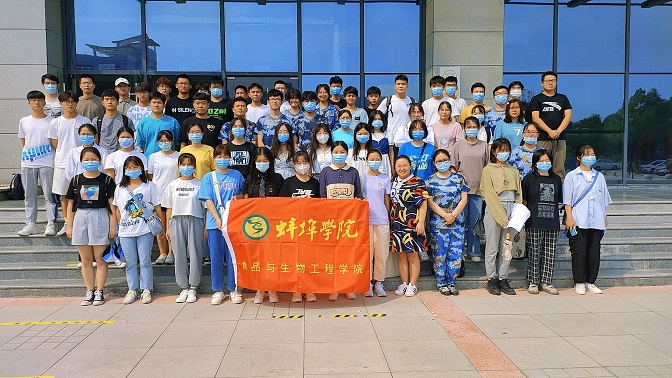 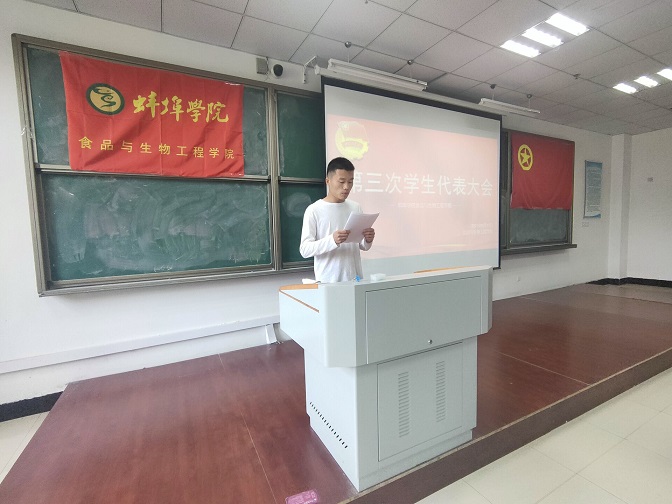 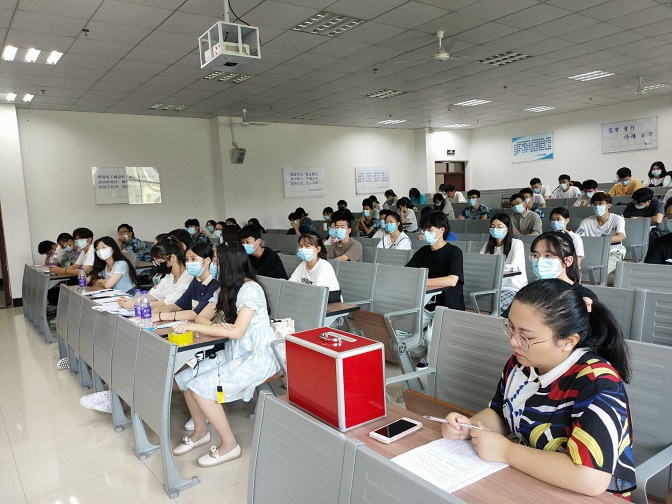 